Развитие естественнонаучной грамотности на уроках и во внеурочной деятельности по биологии« Функционально грамотный человек — это человек, который способен использовать все постоянно приобретаемые в течение жизни знания, умения и навыки для решения максимально широкого диапазона жизненных задач в различных сферах человеческой деятельности, общения и социальных отношений » А.А. ЛеонтьевЦель: трансляция опыта по формированию естественнонаучной грамотности (ЕНГ).Задачи:Проанализировать понятия «естественнонаучная грамотность», «компетенции».Рассмотреть формирование ЕНГ на разных этапах комбинированного урока, направленных на развитие компетенций.Современные процессы развития страны выдвигают к сфере образования РФ ряд новых требований и задач. Одна из важнейших задач современной школы – воспитание и обучение функционально - грамотных людей.Функциональная грамотность  – тот уровень образованности, который может быть достигнут учащимися за время обучения в школе и предполагает способность человека решать стандартные жизненные задачи в различных сферах жизни и деятельности на основе преимущественно полученных знаний.Понятие естественнонаучной грамотности пришло из международного сравнительного исследования PISA. Задания по функциональной грамотности – это задания, оценивающие:математическую грамотностьчитательскую грамотностьестественнонаучную грамотностькреативность мышленияЕстественнонаучная грамотность – это способность человека занимать активную гражданскую позицию по общественно значимым вопросам, связанным с естественными науками, и его готовность интересоваться естественно - научными идеями. Естественнонаучно грамотный человек стремится участвовать в аргументированном обсуждении проблем, относящихся к естественным наукам и технологиям, что требует от него следующих компетентностей: научно объяснять явления; понимать основные особенности естественно - научного исследования; интерпретировать данные и использовать научные доказательства для получения выводов. Модель ЕНГ – контекст, компетенции, отношение, знания.Контекстом можно назвать тематическую область, к которой относится описанная в задании проблемная ситуация. Эти ситуации группируются по следующим контекстам: здоровьеприродные ресурсыокружающая среда опасности и рискисвязь науки и технологийПри этом каждая из ситуаций может рассматриваться на одном из трех уровней: личностном (связанным с самим учащимся, его семьей, друзьями)местном/национальном (связанным с проблемами данной местности или страны) глобальном (когда рассматриваются явления, происходящие в различных уголках мира) Например, тип знаний – «Физические явления», контекст – «связь науки и технологий».Личностный уровень – работа бытовых электрических приборов. Местный/национальный уровень – работа ветряного электрогенератора, используемого для обеспечения энергией небольшого поселения. Глобальный уровень – использование в целом возобновляемых и не возобновляемых источников энергии.Контекст – очень важное условие того, чтобы данное учебное задание можно было считать заданием на естественнонаучную грамотность. Ведь ЕНГ (как и другие виды функциональной грамотности) как раз и предполагает способность применить знания в реальной ситуации, а не в рафинированных абстрактных условиях. Типы научного познания.Каждая из компетентностей, оцениваемых в задании, может демонстрироваться на материале научного знания следующих типов: Содержательное знание, знание научного содержания, относящегося к следующим областям: «Физические системы» – физика, химия«Живые системы» – биология«Науки о Земле и Вселенной» – география, астрономияПроцедурное знание, знание разнообразных методов, используемых для получения научного знания, а также знание стандартных исследовательских процедур – методы научного познания. Умения, раскрывающие содержание ЕНГ, и характеристика заданий по формированию/оценке этих умений.Познавательные уровниДля заданий по ЕНГ определяются уровни познавательных действий, которые должен выполнить ученик для выполнения данного задания. Выделяются следующие познавательные уровни: Низкий – выполнять одношаговую процедуру, например, распознавать факты, термины, принципы или понятия, или найти единственную точку, содержащую информацию, на графике или в таблице.Средний – использовать и применять понятийное знание для описания или объяснения явлений, выбирать соответствующие процедуры, предполагающие два шага или более, интерпретировать или использовать простые наборы данных в виде таблиц или графиков.Высокий – анализировать сложную информацию или данные, обобщать или оценивать доказательства, обосновывать, формулировать выводы, учитывая разные источники информации, разрабатывать план или последовательность шагов, ведущих к решению проблемы.Развитие естественнонаучной грамотности на уроках биологии и во внеурочной деятельности Этапы комбинированного урока и учебная деятельностьРазвитие естественнонаучной грамотности в 6-м классе на разных этапах комбинированного урокаМотивационно - целевой этапТема: «Лист – орган воздушного питания. Фотосинтез»Прочитайте текст «Чем питаются растения?».Ксения прочитала в книге о растениях, что человека с давних времен интересовал вопрос о питании растений. Ученые ставили всевозможные опыты, пытаясь выяснить, чем питаются растения и из чего они строят свое тело. Один из таких опытов проделал голландский естествоиспытатель Ян Батист ван-Гельмонт еще в начале XVII века. Этот опыт описывался так: 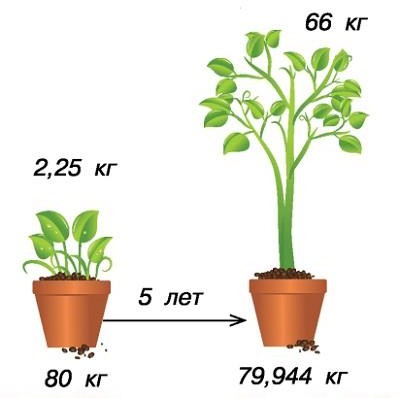 «В глиняный горшок с 80 кг почвы посадили саженец ивы, почва была накрыта, чтобы на ее поверхность не поступала пыль и другие частицы из воздуха. В почву ван-Гельмонт ничего не вносил, только регулярно поливал водой саженец ивы. Он стал расти и через пять лет вырос в достаточно большое дерево, масса которого увеличилась на 58 кг. Ученый взвесил почву и выяснил, что за эти годы ее масса уменьшилась всего примерно на 60 г».После описания опыта в книге был поставлен вопрос: «Как вы считаете, какой вывод мог сделать ученый из проведенного опыта? За счет чего саженец превратился в дерево?»Дальше часть страницы была оторвана. Давайте попробуем вместе с Ксенией сделать вывод сами.Оцениваемое умение: анализировать, интерпретировать данные и делать соответствующие выводы.Этап изучения нового материалаТема: ««Лист – орган воздушного питания. Фотосинтез»В книге был описан еще один известный опыт, который Ксения решила повторить сама. В этом ей помог папа, потому что в опыте надо было использовать электрическую плитку и спирт. Их опыт состоял из следующих шагов:Этап самоконтроля и самооценкиТема: «Лист – орган воздушного питания. Фотосинтез»Для самопроверки тестового вопроса можно предложить рассмотреть и проанализировать рисунок, иллюстрирующий описанный выше опыт. Для самопроверки тестового вопроса можно предложить рассмотреть и проанализировать рисунок, иллюстрирующий описанный выше опыт. В чём цель этого опыта?Выберите один ответ.А. Показать, что хлорофилл, содержащийся в листе, растворяется в спирте.Б. Показать, что лист в кипятке сохраняет зелёную окраску.В. Показать, что в листьях на свету образуется крахмал.Г. Показать, что под закреплённой бумагой лист теряет хлорофилл.Оцениваемое умение: распознавать и формулировать цель данного исследования.Этап самоконтроля и самооценкиТема: «Лист – орган воздушного питания. Фотосинтез»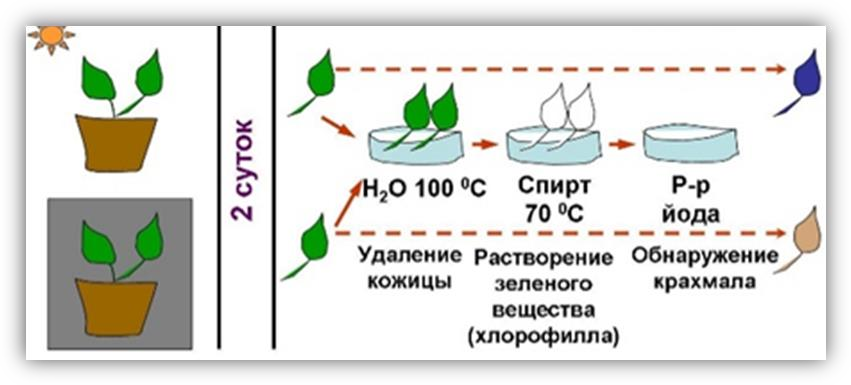 Для самопроверки тестового вопроса можно предложить рассмотреть и проанализировать рисунок, иллюстрирующий описанный выше опыт. Каким был бы результат опыта, если бы лист срезали сразу после 4 дней в тёмном шкафу и, так же обработав в воде и спирте, положили в раствор йода?Оцениваемое умение: делать и научно обосновывать прогнозы о протекании процесса или явления.Алгоритм конструирования заданий для формирования ЕНГОпределить тему урока и проанализировать, что в ней нового.Определить личностную значимость знаний и умений.Сформулировать жизненную ситуацию, действуя в которой ученики сами смогут осознать и сформулировать значимую для них проблему.Составить текст / условие контекстной задачи.Сформулировать два-три вопроса к придуманной ситуации.Оценить качество полученного задания.Вывод Так как требования к ЕНГ являются составляющей требований ФГОС,то формирование ЕНГ является обязательным массовым результатом освоения образовательных программ! Все компетенции ЕНГ полностью пересекаются с требованиями ФГОС к личностным, метапредметным и предметным результатам.Формирование ЕНГ подтверждается положительной динамикой учебных результатов моих учеников,  результативностью участия в олимпиадах, научно – практических конференциях и конкурсах исследовательских и творческих проектов. Результативность опыта показала его действенность, возможность добиваться полезного эффекта и положительных результатов в обучении и воспитании.Список используемой литературы и источниковМетодическое пособие. Формирование естественнонаучной грамотности на уроках биологии и химии. Составители: учителя биологии, химии МОУ «Большеелховская СОШ», Паршина Л.М., Шалаева Е.С./ Лямбирь. 2022https://apkpro.ru/https://fipi.ru/otkrytyy-bank-zadaniy-dlya-otsenki-yestestvennonauchnoy-gramotnosti https://resh.edu.ru/ Оцениваемыекомпетенции, уменияОцениваемыекомпетенции, уменияХарактеристика учебного задания, направленного на формирование/оценку уменияХарактеристика учебного задания, направленного на формирование/оценку уменияХарактеристика учебного задания, направленного на формирование/оценку уменияКомпетенция: научное объяснение явленийКомпетенция: научное объяснение явленийКомпетенция: научное объяснение явленийКомпетенция: научное объяснение явленийКомпетенция: научное объяснение явленийПрименить естественно -научные знания для объяснения явленияПрименить естественно -научные знания для объяснения явленияПрименить естественно -научные знания для объяснения явленияПредлагается описание достаточно стандартнойситуации, для объяснения которой можно напрямую использовать программный материал.Предлагается описание достаточно стандартнойситуации, для объяснения которой можно напрямую использовать программный материал.Распознавать, использо-вать и создавать объяснительные модели и пред-ставленияРаспознавать, использо-вать и создавать объяснительные модели и пред-ставленияРаспознавать, использо-вать и создавать объяснительные модели и пред-ставленияПредлагается описание нестандартной ситуации, для которой ученик не имеет готового объяснении.Для получения объяснения она должна быть пре-образована или в типовую известную модель, или в модель, в которой ясно прослеживаются нужные взаимосвязи. Возможна обратная задача: по представленной модели узнать и описать явление.Предлагается описание нестандартной ситуации, для которой ученик не имеет готового объяснении.Для получения объяснения она должна быть пре-образована или в типовую известную модель, или в модель, в которой ясно прослеживаются нужные взаимосвязи. Возможна обратная задача: по представленной модели узнать и описать явление.Делать и научно обос-новывать прогнозы о протекании процесса  или явленияДелать и научно обос-новывать прогнозы о протекании процесса  или явленияДелать и научно обос-новывать прогнозы о протекании процесса  или явленияПредлагается на основе понимания механизма (или причин) явления или процесса обосновать дальнейшее развитие событий.Предлагается на основе понимания механизма (или причин) явления или процесса обосновать дальнейшее развитие событий.Объяснять принцип действия технического устройства или технологииОбъяснять принцип действия технического устройства или технологииОбъяснять принцип действия технического устройства или технологииПредлагается объяснить, на каких научных знаниях  основана работа описанного   технического устройства или технологии. Предлагается объяснить, на каких научных знаниях  основана работа описанного   технического устройства или технологии. Компетенция: понимание особенностей естественнонаучного исследованияКомпетенция: понимание особенностей естественнонаучного исследованияКомпетенция: понимание особенностей естественнонаучного исследованияКомпетенция: понимание особенностей естественнонаучного исследованияКомпетенция: понимание особенностей естественнонаучного исследованияРаспознавать и форму-лировать цель данного   исследованияРаспознавать и форму-лировать цель данного   исследованияПо краткому описанию хода исследования или действий исследователей предлагается четко сформулировать его цель.По краткому описанию хода исследования или действий исследователей предлагается четко сформулировать его цель.По краткому описанию хода исследования или действий исследователей предлагается четко сформулировать его цель.Предлагать или оценивать способ научногоисследования данного вопросаПредлагать или оценивать способ научногоисследования данного вопросаПо описанию проблемы предлагается кратко сформулировать или оценить идею исследования, направленного на ее решение, и/или описать основные этапы такого исследования.По описанию проблемы предлагается кратко сформулировать или оценить идею исследования, направленного на ее решение, и/или описать основные этапы такого исследования.По описанию проблемы предлагается кратко сформулировать или оценить идею исследования, направленного на ее решение, и/или описать основные этапы такого исследования.Выдвигать объяснительные гипотезы и предлагать способы их проверкиВыдвигать объяснительные гипотезы и предлагать способы их проверкиПредлагается не просто сформулировать гипотезы, объясняющие описанное явление, но и обязательно предложить возможные способы их проверки. Набор гипотез может предлагаться в самом задании, тогда учащийся должен предложить только способы проверки.Предлагается не просто сформулировать гипотезы, объясняющие описанное явление, но и обязательно предложить возможные способы их проверки. Набор гипотез может предлагаться в самом задании, тогда учащийся должен предложить только способы проверки.Предлагается не просто сформулировать гипотезы, объясняющие описанное явление, но и обязательно предложить возможные способы их проверки. Набор гипотез может предлагаться в самом задании, тогда учащийся должен предложить только способы проверки.Описывать и оценивать способы, которые используют учёные, чтобы обеспечить надёжность данных.Описывать и оценивать способы, которые используют учёные, чтобы обеспечить надёжность данных.Предлагается охарактеризовать назначение того или иного элемента исследования, повышающего надежность результата (контрольная группа, контрольный образец и др.). Или: предлагается выбрать более надежную стратегию исследования вопроса.Предлагается охарактеризовать назначение того или иного элемента исследования, повышающего надежность результата (контрольная группа, контрольный образец и др.). Или: предлагается выбрать более надежную стратегию исследования вопроса.Предлагается охарактеризовать назначение того или иного элемента исследования, повышающего надежность результата (контрольная группа, контрольный образец и др.). Или: предлагается выбрать более надежную стратегию исследования вопроса.Компетенция: интерпретация данных и использование научных доказательств  для получения выводовКомпетенция: интерпретация данных и использование научных доказательств  для получения выводовКомпетенция: интерпретация данных и использование научных доказательств  для получения выводовКомпетенция: интерпретация данных и использование научных доказательств  для получения выводовКомпетенция: интерпретация данных и использование научных доказательств  для получения выводовАнализировать, интер-претировать данные и делать соответствующие выводыАнализировать, интер-претировать данные и делать соответствующие выводыПредлагается формулировать выводы на основе интерпретации данных, представленных в различных формах: графики, таблицы, диаграммы, фотографии, географические карты, словесный текст. Данные могут быть представлены и в сочетании форм.Предлагается формулировать выводы на основе интерпретации данных, представленных в различных формах: графики, таблицы, диаграммы, фотографии, географические карты, словесный текст. Данные могут быть представлены и в сочетании форм.Предлагается формулировать выводы на основе интерпретации данных, представленных в различных формах: графики, таблицы, диаграммы, фотографии, географические карты, словесный текст. Данные могут быть представлены и в сочетании форм.Преобразовывать одну форму представления данных в другуюПреобразовывать одну форму представления данных в другуюПредлагается преобразовать одну форму представ-ления научной информации в другую, например, словесную в схематический рисунок, табличную форму в график или диаграмму и т.д.Предлагается преобразовать одну форму представ-ления научной информации в другую, например, словесную в схематический рисунок, табличную форму в график или диаграмму и т.д.Предлагается преобразовать одну форму представ-ления научной информации в другую, например, словесную в схематический рисунок, табличную форму в график или диаграмму и т.д.Распознавать допуще-ния, доказательства и рассуждения в научных текстахРаспознавать допуще-ния, доказательства и рассуждения в научных текстахПредлагается выявлять и формулировать допуще-ния, на которых строится то или иное научное рассуждение, а также характеризовать сами типы научного текста.Предлагается выявлять и формулировать допуще-ния, на которых строится то или иное научное рассуждение, а также характеризовать сами типы научного текста.Предлагается выявлять и формулировать допуще-ния, на которых строится то или иное научное рассуждение, а также характеризовать сами типы научного текста.Оценивать c научной точки зрения аргументы и доказательства из различных источниковОценивать c научной точки зрения аргументы и доказательства из различных источниковПредлагается оценить с научной точки зрения кор-ректность и убедительность утверждений, содержа-щихся в различных источниках, например, научно-популярных текстах, сообщениях СМИ, высказываниях людей.Предлагается оценить с научной точки зрения кор-ректность и убедительность утверждений, содержа-щихся в различных источниках, например, научно-популярных текстах, сообщениях СМИ, высказываниях людей.Предлагается оценить с научной точки зрения кор-ректность и убедительность утверждений, содержа-щихся в различных источниках, например, научно-популярных текстах, сообщениях СМИ, высказываниях людей.Этапы современного учебного занятияУчебная деятельностьМотивационно-целевой этапУчебные ситуации и задачи как наличие мотива, проблемы, ее принятие учащимисяЭтап актуализации опорных знанийУчебные действия, направленные на решение учебных (познавательных и др.) задачЭтап изучения нового материалаУчебные действия, направленные на решение учебных (познавательных и др.) задачЭтап самоконтроля и самооценкиКонтроль как	 соотношение действия	и его результата с заданными образцамиЭтап рефлексии учебной деятельностиОценка как фиксация качества результата обучения, как мотивация последующей учебной деятельности1. Растение герани (пеларгонии) поставили в темный шкаф и продержали там несколько дней (3–4).2. Растение выставили на свет, закрепив на одном из листьев с двух сторон полоску плотной бумаги. Через сутки срезали лист с полоской бумаги, сняли полоску и опустили лист в кипяток на 2–3 минуты; после этого весь лист, в том числе и там, где была полоска, остался желтым.3. Лист опустили на несколько минут в горячий спирт, в результате чего лист обесцветился, а спирт приобрел зеленоватый оттенок.4. Лист промыли в воде, а затем в стеклянной чашечке залили слабым раствором йода.5. Когда лист вынули, он имел такой вид__________________________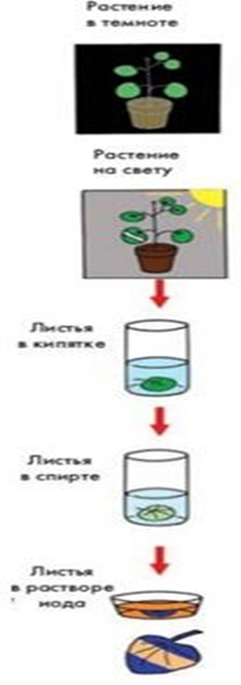 